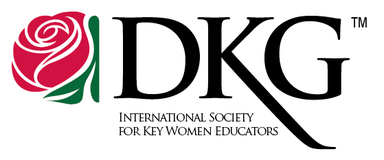 Rapport fra Delta Chapter for perioden 2021– 2023Styret 2021-2023President				Muriel MarshKasserer 			            Sigrun Bergersen				Tidligere leder				Berit KvigneStyremedlem / sekretær		Bente SvendsgamMedlemmer:Delta har 18 medlemmer, ett av disse er passivt medlem. Et nytt medlem ble tatt opp ved julemøte 2022! Marte Marie Brandrud døde august 2021. Hun var svært aktive i opprettelsen av DKG Norge, og Delta Chapter 1972. Ved hennes dødsfall ble det skrevet minneord, og en blomsterkrans fra DKG-Norge ble sendt til hennes bisettelse.To medlemmer har valgt å avslutte sitt medlemskap i Delta. To medlemmer fylte 80 år i perioden og disse ble feiret med en blomsterhilsen. Møter:DKG´s pkt. 1 i foreningens formål vektlegger betydningen av et faglig og sosialt fellesskap for kvinnelige pedagoger. Dette var hoved fokus i perioden 2021-2023. Planlegging av 50 års jubileet var hoved fokuset vinteren /våren 21/22.(med flere møter i styret og festkomiteen). I perioden har det vært avholdt 15 medlemsmøter (2 av disse med begrensninger i antall).I tillegg til foreningssaker har møtene vært preget av faglige og kulturelle innslag. Delta holder møtene hjem hos medlemmene, i skolelokaler og i et leid lokale til fest.Høsten 2021 ble det holdt 4 ordinære medlemsmøterBesøk til Bærum Husflid på Wøyen gård ved omvisning av Turid DahlmanMedlemsmøte for å drøfte temaer og planlegging mot Jubileum. Bokmøtet. Julemøtet Våren 2022 ble det avholdt 3 ordinære møter + 50 års Jubileum, digitalt European     Educational Session (+ «workshop» hvor roser til Jubileum ble laget).Januar møtet var godt besøkt. Vi la planene for møtene frem til sommeren 2022 og det ble gitt klare tilbakemeldinger om utformingen av feiring 7.april og avklaringer mht økonomi og sted, i samarbeid med Landsstyret.Bjørg Nakling ga oss en nyttig påminnelse om organisasjonen DKG med søkelys på aktivt deltagelse og en oppfordring om å ta lederverv. 9.mars holdt Haldis Holst Norges bidrag til European Educational session på Zoom. Hennes tittel var «Global Education challenges towards 2030» Haldis hadde holdt et tilsvarende foredrag digitalt for oss under Landsmøtet 2021, og vi var imponert over hennes bidrag nå på engelsk. Bakteppet med krig i Ukraina satte hennes uttalelser i et spesielt lys.7.april feiret vi både Delta og DKG’s 50 års dag med middag og fest på Oslo Militære Samfunn. Delta hadde regi og vi koste oss med bunadskledde fest deltagere, besøk og hilsener fra Sverige og Estland og fine glasshjerter i gave til alle deltagende fra Landsstyret. Delta hadde i anledning brettet papirroser som bordkort til alle! Det ble skrevet om feiring og festen som kom på trykk i «Euforia». Takk til alle som bidro før, under og etter!Sommermøte satte et flott punktum for halvåret. Hjemme hos Sigrun ble det oppsummeringen av året, sang, mat og drikke, hyggelig samvær og et mulig nytt medlem som gjest.   Høsten 2022:Det er avholdt 5 møter i løpet av høsten 2022:Besøk av Chi Chapter med en oppdatering av prosjektet i Siwa åpnet høstsesongen. Muriel reiste sammen med Ingela og Margareta til Egypt i oktober 2022.Erfaringer fra Convention 2022 i New Orleans v/Barbara. Besøk og omvisning i Dønski Barnehage og en presentasjon av en spennende organisering av barn og en grundig gjennomgang av pedagogikken ved styrer.Hilde Munklien holdt foredraget sitt «Hvor står vi, hvor går vi?» om motivasjon til å fortsette arbeid i DKG. Muriel viste bilder og fortalte fra besøket i Siwa.Julemøte hos Bjørg, med presentasjon av vårens planer og opptak av et nytt medlem, Kari Godell til Delta! Våren 2023:Det er planlagt 4 møter våren 2023 + Landsmøte og European ConferenceJanuar møtet gjennomgikk vi Aktivitetsplan for 2023-2025. Teater besøk. «Jordbærstedet» i mars.Et utsatt bokmøte finner sted i mars. Landsmøte 15-16.april på Sanner, Hadeland. Vi håper på bra deltagelse fra Delta.Besøk til søster Chapter Chi i Borås i anledning deres 20-års jubileum.Fagmøte i maiSommeravslutning i juni med årsmøte og et nytt styre på plass.Styremøter i Delta:Det er avholdt 8 styremøter.Det har vært skrevet korte referater fra møtene. Deltas internasjonale engasjement:						Delta Chapter ønsker å fortsette å støtte unge kvinner slik at de kan realisere drømmen om utdannelse og være aktive i undervisning lokalt og som forbilde for medsøstre i Siwa. Delta bidrar med et fast støttebeløp i halvåret. Prosjektet og støtten videreføres et år til, med støtte til mastergrads studier av Selma M. Støtte til et kvinne hus under oppføring med planlagt ferdigstillelse i løpet av perioden var aktuelt, spesielt med et ekstra beløp gitt fra sommerens loddsalg, pluss 500kr i gave fra Epsilon, i anledning jubileum. Pengene ble tatt med ved besøk til Egypt, oktober 2022.Delta har en del midler på bok øremerket Siwa. Disse midlene vil bli brukt fremover. Delta vil i samarbeid med Siwa- prosjektet finne en god løsning på nedtrapping av deltagelse. Oddny og Muriel koordinere videre med Borås.Bakgrunn: Siwa, en oaseby i Egypt har vært stedet hvor Delta har valgt å støtte prosjektet som Chi-Chapter i Sverige har initiert. Prosjektet er nå «løftet ut» av Chi og har sin egen prosjekt gruppe i Borås. Oddny Damsgaard har vært en viktig brikke her og har ved så mange anledninger som mulig fortalt, oppdatert og sendt hilsener fra Egypt til alle medlemmene i Delta. Loddboka har hun hatt med seg over alt og har samlet svært mye penger til oppgaver i Siwa utover den ene jenta under videre utdanning. En ekstra 1500 kr ble gitt Siwa prosjektet fra midlene samlet i Kristiansand med Oddny, sommeren 2022. Hun inviterte alle i DKG-Norge til å høre om prosjektet fra aktørene i Borås. Sommeren 2022 sa Muriel ja til å bli med Ingela og Margareta til Siwa i oktober 2022. Prosjektet vil etter hvert gå inn i en avviklingsfase, grunnet høy alder hos prosjektledelse..Statlig og internasjonale verv i DKG: 						 2020-2022	The World Fellowship Committee: 	Bjørg NaklingConvention i New Orleans, USA 2022: Barbara deltok og fikk støtte fra midlene gitt fra Chi i California. Beløpet på $500. Europeisk konferanse til Finland juli 2023: (Det vil være 4-6 medlemmer som deltar	)Muriel sitter i Landsstyret som medlem grunnet videreføring av alle verv i to år etter siste landsmøte. (jfr. vedtektsendringer under pandemien)Bærum 21.02.2023Muriel Constancia MarshChapter President, Delta